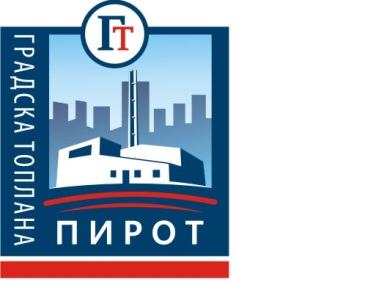                                                                                            Наш број : 3036/18                                                                                                     Датум : 30.05.2018          ПРЕДМЕТ:  Одговор на питање потенцијалног понуђача - дел. бр.3002/18 од 29.05.2018.г. -појашњење конкурсне документације ЈНМВ бр.1.3.6.  ;   У вези  питања  потенцијалног понуђа дел. бр.3002/18 од 29.05.2018.г. за   појашњење конкурсне документације  бр.1.3.6 – јавна набавка мале вредности – извођење радова на изградњи интерне саобраћајнице и партерном уређењу интерне саобраћајнице у комплексу енергане ,, Сењак,, за потребе ЈКП,,Градска топлана,, Пирот, наручилац  објављује питање потенцијалног понуђача :ПИТАЊЕ- ПРЕДМЕТ ПИТАЊА - ПОЈАШЊЕЊА : Питање потенцијалног понуђача: ,,део  додатни  услови- 4. Технички капацитет: ваљак (тампон )14 t, ваљак ,,пегла-пегла,,5 t, гумени ваљак 12 t, молимо Вас да нам одговорите на питање : да ли ваљак мора да буде тежак тачно толико тона колико се захтева или се то односи  на минималну тежину ваљка ? ,, .     ОДГОВОР –ПОЈАШЊЕЊЕ           Одговор на захтевано појашњење  потенцијалног понуђача –заинтересованог лица - захтев  дел. бр.3002/18 од 29.05..2018 године  :              Наручилац ЈКП,,Градска топлана,, Пирот   доставља одговор: На страни 24. Конкурсне документације ЈНМВ бр.1.3.6. наручилац је прецизирао начин доказивања додатног услова  тачка 4. Технички капацитет . Појашњење- тежине ваљка су орјентационе тежине за пројектовани тампон и асфалт, ради се о комбинацији ваљка потребних за асфалтирање .Сматрајте да су ово минималне потребне тежине комбинације ваљка.            Одговор који је достављен  потенцијалном понуђачу наручилац ЈКП,,Градска топлана,, Пирот   ће објавити на Порталу управе за јавне набавке и на интернет страници у законом одређеном року.                                                                  Комисија за јавну набавку мале вредности 1.3.6.                                                             